«Бизнес-факультет» для школьниковУзнать все о бизнесе из первых уст смогут приморские школьники, став участниками проекта «Бизнес-факультет». Центр «Мой бизнес» запускает серию бесплатных вебинаров для старшеклассников Приморского края. В течение двух месяцев успешные молодые предприниматели будут делиться своими знаниями и опытом. Курс стартует 6 апреля и продлится до 25 мая. Участников ждут восемь вебинаров, во время которых молодые предприниматели Приморья поделятся с подростками своим жизненным опытом: расскажут о старте собственного дела, о том, какие качества необходимо в себе воспитать и как сделать увлечение прибыльным делом своей жизни. «Для удобства школьников мы выбрали единое время вебинаров – каждый понедельник апреля и мая в 19.00. Зарегистрированным участникам будет приходить инструкция по работе с сетевой платформой и в день вебинара ссылка с доступом. Онлайн-уроки предприниматели будут проводить совместно с психологом-специалистом по профориентации. Это важно, потому что мы общаемся с подростками», – отметила директор Центра инноваций социальной сферы (подразделение центра «Мой бизнес») Ольга Кудинова. Расписание вебинаров: 6 апреля. Клим Степаненко, 25 лет – член команды «Третья волна», руководитель направления обучения SUP-серфингу. Организатор экстрим-кэмпов и чемпионатов по драг-рейсингу. 13 апреля. Виталий Колесник, 32 года – основатель сети магазинов и мастерских обслуживания техники Apple iTech. Пять филиалов во Владивостоке, Хабаровске и Южно-Сахалинске. 20 апреля. Наталия Залевская, 24 года – основатель сети центров массажа «Расцветай»: открыты два центра во Владивостоке и один в Москве всего за один год. 27 апреля. Максим Панкратов, 21 год – сооснователь компании Kreon Cosmetic, студент 4 курса Бизнес-Информатики ДВФУ. 4 мая. Денис Горбунов, 35 лет – совладелец Advance board shop. Президент приморской федерации экстремальных видов спорта, основатель Дальневосточной Скейт-BMX-школы. 11 мая. Эдвин Багдасарян, 31 год – основатель творческого агентства Edwin Group – больше 3 тысяч мероприятий за 10 лет, пять событийных площадок + кейтеринг. Представитель Comedy Club Production на ДВ, StandUp-комик. 14 мая. Дмитрий Ионов, 35 лет – основатель инжиниринговой компании Dinamika, учредитель первой на Дальнем Востоке школы неформального образования «Моя школа». 25 мая. Наталия Сорокина, 31 год – соосновательница первой в городе эклерной «Вспышка» с пекарней и кафе «Белое дерево» на базе отдыха «Комета». Каждый вебинар будет длиться чуть больше часа, за это время эксперты смогут не только поделиться своими историями, но и ответят на вопросы школьников. По итогам курса участники, которые прослушали максимальное количество онлайн-уроков, получат сертификат. Занятия начнутся 6 апреля. Участие бесплатное. Регистрация обязательна. Подробную информацию можно уточнить по телефону: 8 (423) 279-59-09. Полная программа курса доступна на сайте проекта. Отметим, что организация бесплатного обучения для предпринимателей и тех, кто хочет открыть свое дело в Приморье, является одним из ключевых направлений работы центра «Мой бизнес» в рамках национального проекта «МСП и поддержка индивидуальной предпринимательской инициативы», а также частью большого комплекса мероприятий по улучшению инвестиционного климата в регионе.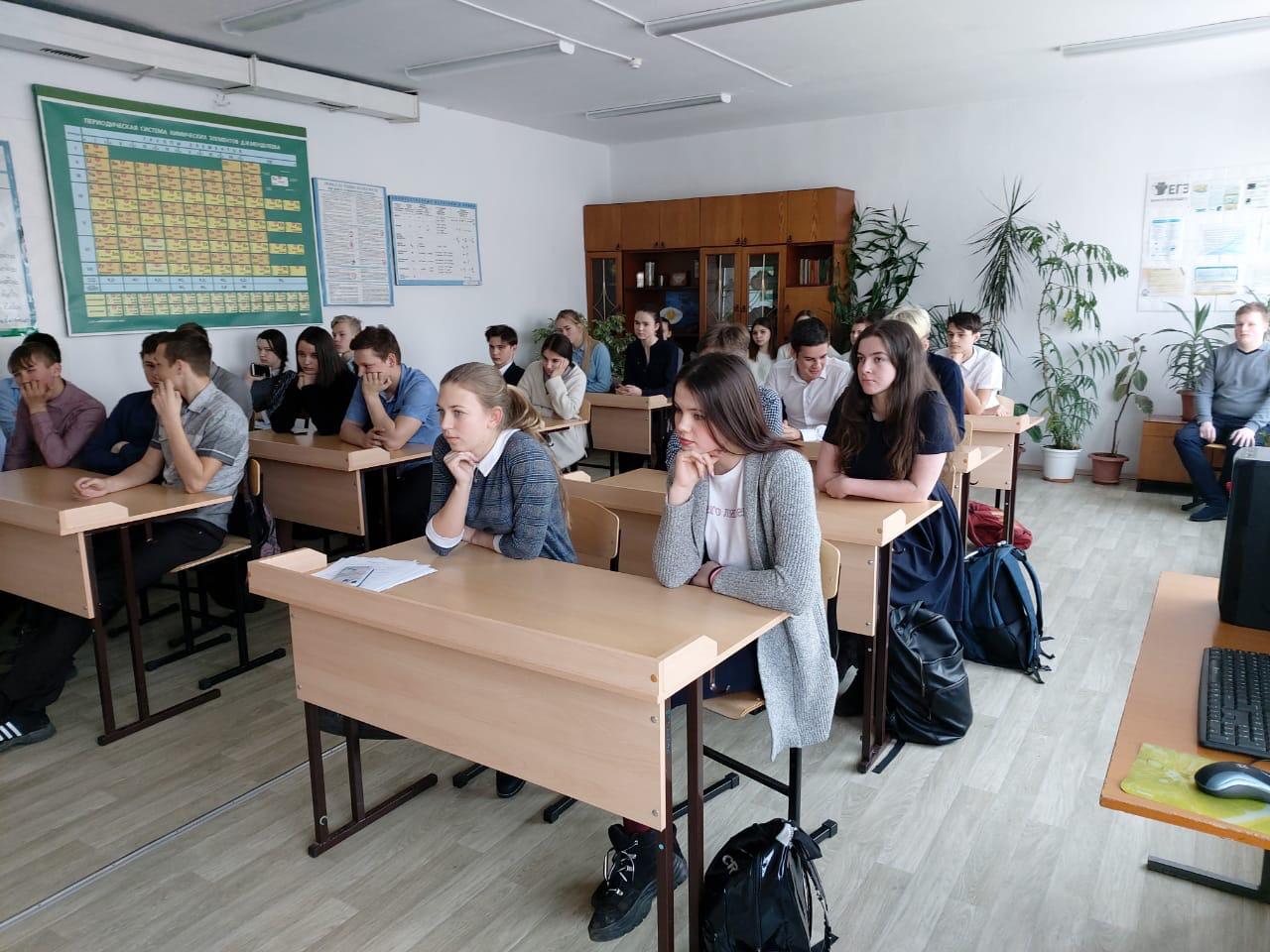 